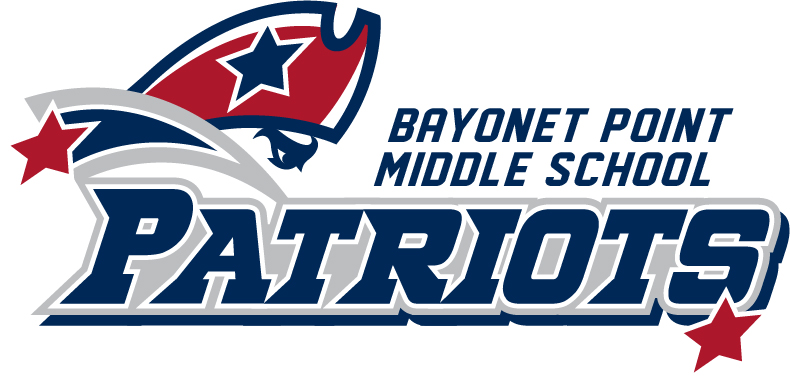 Our Mission StatementThe mission of Bayonet Point Middle School is to develop a strong social & academic foundation to successfully transition all students to the next level for future success.Our Vision StatementBayonet Point Middle School will provide every student with the opportunity to achieve at his/her fullest potential in a safe environment, empowering them to focus on life-long learning, responsible citizenship, and global awareness.Title I School and FamiliesBayonet Point Middle School will involve families in the development of the school’s Title I Plan and the process of school review and improvement.Annually, Bayonet Point Middle School will convene a meeting to which parents are invited.  At this meeting, the principal and staff will inform the parents of the school’s participation in Title I, explain the benefits to the families, the requirements and the rights of the parents to be involved.Parents will be invited and encouraged to meet with their student’s teachers, attend monthly SAC meetings to offer suggestions, share experiences and to participate in decisions related to the education of their student.  In addition, parents will be provided a description and explanation of the curriculum and standards used at the school, the forms of assessment used to measure student progress, and the proficiency levels students are expected to meet.Family Involvement OptionsFamilies will be encouraged to partner with our school by providing a supportive home environment.  Based on our school’s Parents Needs Assessment, Bayonet Point will provide the following requested parent activities:Opportunities for volunteeringParent information workshopsFamily Dinner nightsParent/Teacher/Student conferencesSchool surveys to determine needs of school familiesParent Satisfaction Evaluations for individual school eventsWe know that families are available on different days and different times schedules.  Therefore, Bayonet Point will accommodate our families’ schedules by providing flexible dates and times when planning family events.CommunicationBayonet Point is committed to provide their families consistent and timely communication.  Families will be informed of school events, volunteer opportunities, and student specific information through various types of communication during the school year.School Connects phone messagesSchool websitemyStudent (Grades & Attendance)Positive phone calls homeEmailsFlyersSchool MarquisSocial Media (Facebook, Twitter, & Instagram)Bayonet Point Middle School will partner with our families using a home and school compact.  The compact will specify the expectations and goals for the student, family, and school.  These expectations will provide a meaningful school experience with positive student achievement.Annually, The School Advisory Council will review and make recommendations for the Parent Involvement Plan, and the Home and School Compact.  Families are encouraged to submit their feedback regarding individual school events and Parent Involvement Plan and to participate in our annual needs assessment survey.For more parent resources, parents may contact the PIRC-Parent Information & Resource Center at USF by calling: 813-974-5458, or at the website, http://www.floridapartnership.usf.edu/ for more information.This document will be made available to all parents annually.  In carrying out the requirements of this plan, Bayonet Point shall provide full opportunities for the participation of parents with children with limited English proficiency, parents with children with disabilities, and parents of migratory children.  This includes providing information and school reports in a format, and to the extent practical, in a language such parents can understand.Information will be provided in Spanish when needed.  Si necisita ayuda para entender esta informacion, por favor contact a su escuela.